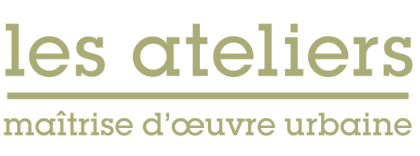 Formato de aplicación León 2013 :APELLIDO Nombre :__________________________________________________  Fecha de nacimiento : ________________ Nacionalidad : ______________________________Dirección postal : ___________________________________________________________________ E-mail :_____________________________________ Tel. celular : _________________________Persona a contactar en caso de emergencia : ______________________ Teléfono : _______________Diploma/formación académica : _________________________________________________________Situación actual : ___________________________________________________________________Participación a otros talleres o obras colectivas:___________________________________________Competencias (de 0 : ninguna a 4 : buen dominioBreve descripción de Usted en 80 palabras:IDIOMAS01234FrancésEspañolInglésEXPRESION01234Dibujo a manoDibujo con computadora EscrituraPhoto-collages Indesign softwareOtros :Otros :COMPETENCIAS ESPECIFICAS01234Transporte publicoArtes visualesEconomíaMedio ambientePaisaje………